Present:		Members, RRB			Mr M. BESSI, Chairman			Ms J. C. WILSON, Vice-Chairman			Mr N. AL HAMMADI, Mr D. Q. HOAN, Mr Y. ITO, Ms L. JEANTY, 			Mr I. KHAIROV, Mr S. K. KIBE, Mr S. KOFFI, Mr A. MAGENTA,  			Mr V. STRELETS, Mr R. L. TERÁN, 			Executive Secretary, RRB
Mr F. RANCY, Director, BR			Précis-Writers 
Mr T. ELDRIDGE and Ms S. MUTTIAlso present:	Mr. A. VALLET, Chief, SSD			Mr M. SAKAMOTO, Head, SSD/SSC			Mr J. WANG, Head, SSD/SNP			Mr. C.C. LOO, Head, SSD/SPR			Mr N. VASSILIEV, Chief, TSD			Mr B. BA, Head, TSD/TPR			Ms. I. GHAZI, Head, TSD/BCD			Mr W. IJEH, BR Administrator			Mr D. BOTHA, SGD			Ms K. GOZAL, Administrative Secretary________________Radio Regulations BoardGeneva, 19– 23 March 2018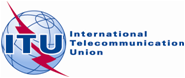 Document RRB18-1/10-E23 March 2018Original: Englishsummary of decisions
of the
77th meeting of the radio regulations boardsummary of decisions
of the
77th meeting of the radio regulations board19 – 23 March 201819 – 23 March 2018Item
No.SubjectAction/decision and reasonsFollow-up1Opening of the meeting The Chairman, Mr M. BESSI, welcomed the members of the Board to the 77th meeting.The Director of the Radiocommunication Bureau, Mr F. RANCY, on behalf of the Secretary-General, Mr H. ZHAO, also welcomed the members of the Board to the meeting and noted that, due to their complexity, some items on the agenda might require considerable time for discussion.-2Adoption of the agenda
(RRB18-1/OJ/1)(Rev.1)The draft agenda was adopted with modifications as provided in Document RRB18-1/OJ/1(Rev.1). The Board agreed to include Documents RRB18-1/DELAYED/1 and RRB18-1/DELAYED/2 under agenda item 8.1 for information.-3Report by the Director, BR
(RRB18-1/2(Rev.1); 
RRB18-1/2(Add.1)(Rev.1)
RRB18-1/2(Add.2) ;
RRB18-1/2(Add.2)(Add.1);
RRB18-1/2(Add.3);
RRB18-1/2(Add.4); RRB18-1/2(Add.5)
RRB18-1/2(Add.6); RRB18-1/2(Add.7); RRB18-1/2(Add.8))The Board considered in detail the Report of the Director of the Radiocommunication Bureau as contained in Document RRB18-1/2 and thanked him for the extensive and detailed information provided in the Report and its Addenda.3Report by the Director, BR
(RRB18-1/2(Rev.1); 
RRB18-1/2(Add.1)(Rev.1)
RRB18-1/2(Add.2) ;
RRB18-1/2(Add.2)(Add.1);
RRB18-1/2(Add.3);
RRB18-1/2(Add.4); RRB18-1/2(Add.5)
RRB18-1/2(Add.6); RRB18-1/2(Add.7); RRB18-1/2(Add.8))In relation to §2 of Document RRB18-1/2 the Board noted with concern the continued delays in the processing time for certain types of filings and appreciated the measures taken to reduce the processing time of filings in order for them to remain within the regulatory limits. The Board encouraged the Bureau to make all efforts to improve its efficiency in processing the filings and decided to instruct the Director to report in greater detail on the exact reasons for the delays of particular cases. The Board also instructed the Bureau to consult with administrations on the significant impact on the processing time for complex and extensive satellite network filings, and to invite them to comply with the provisions of RR No. 4.1 when they notify the frequency requirements for their satellite networks.Director to report in detail on reasons for delays.Bureau to communicate with administrations on the impact on the processing time of complex satellite network filings.3Report by the Director, BR
(RRB18-1/2(Rev.1); 
RRB18-1/2(Add.1)(Rev.1)
RRB18-1/2(Add.2) ;
RRB18-1/2(Add.2)(Add.1);
RRB18-1/2(Add.3);
RRB18-1/2(Add.4); RRB18-1/2(Add.5)
RRB18-1/2(Add.6); RRB18-1/2(Add.7); RRB18-1/2(Add.8))Concerning the issue of cost recovery addressed in Documents RRB18-1/2(Add.2) and RRB18-1/2(Add.2)(Add.1), the Board recognised the potential impact that the cost recovery scheme may have on the solution to the problem of the delay in the treatment of non-GSO satellite network filings. The Board, therefore, instructed the Bureau to report to Council 2018 the urgency for a decision on this issue. The Board also took note of the three procedures proposed by the Bureau, and considered that Procedure A would maintain the regulatory integrity of the filing. The other two procedures do not deal with regulatory aspects on which the opinion of the Board would be required.Bureau to report to the next meeting of the Board on the progress on this issue.3Report by the Director, BR
(RRB18-1/2(Rev.1); 
RRB18-1/2(Add.1)(Rev.1)
RRB18-1/2(Add.2) ;
RRB18-1/2(Add.2)(Add.1);
RRB18-1/2(Add.3);
RRB18-1/2(Add.4); RRB18-1/2(Add.5)
RRB18-1/2(Add.6); RRB18-1/2(Add.7); RRB18-1/2(Add.8))In considering §4 of Document RRB18-1/2, the Board noted the improved situation regarding interference from Italy to most of its neighbours for television broadcasting stations, and encouraged the Administration of Italy to continue to coordinate with the administrations concerned to resolve cases of continuing interference relating to television broadcasting stations. The Board carefully considered Document RRB18-1/2(Add.8) on the road map of actions of the Administration of Italy to solve cases of harmful interference with its neighbours and thanked the Administration of Italy for the comprehensive road map provided. The Board noted with concern the late submission of the document and invited the Administration of Italy to provide the contribution in a timely manner for future meetings. The Board further noted with satisfaction that some progress has been made to resolve a number of cases of harmful interference relating to sound broadcasting stations, but that there was a lack of progress concerning the sound broadcasting stations of the Administrations of Croatia and Slovenia. The Board urged the Administration of Italy to continue its coordination efforts and to arrange multi- and bilateral meetings as required, in particular with the Administrations of Croatia and Slovenia, which would include the participation of their broadcasters, if possible. The Board decided to instruct the Bureau to continue to provide the necessary support to the administrations in their coordination efforts.Bureau to provide support to administrations in coordination efforts.3Report by the Director, BR
(RRB18-1/2(Rev.1); 
RRB18-1/2(Add.1)(Rev.1)
RRB18-1/2(Add.2) ;
RRB18-1/2(Add.2)(Add.1);
RRB18-1/2(Add.3);
RRB18-1/2(Add.4); RRB18-1/2(Add.5)
RRB18-1/2(Add.6); RRB18-1/2(Add.7); RRB18-1/2(Add.8))The Board expressed its appreciation for the detailed information provided in §6 of Document RRB18-1/2 and Document RRB18-1/2(Add.4). The Board instructed the Bureau to circulate a draft rule of procedure on RR No. 4.4 to the administrations for comments and for approval at its 78th meeting, and that the historical background on the application of RR No. 4.4 would accompany the draft rule of procedure for information.Bureau to prepare and circulate draft rule of procedure on RR No. 4.4 to administrations, accompanied by the historical background of the application of RR No. 4.4.3Report by the Director, BR
(RRB18-1/2(Rev.1); 
RRB18-1/2(Add.1)(Rev.1)
RRB18-1/2(Add.2) ;
RRB18-1/2(Add.2)(Add.1);
RRB18-1/2(Add.3);
RRB18-1/2(Add.4); RRB18-1/2(Add.5)
RRB18-1/2(Add.6); RRB18-1/2(Add.7); RRB18-1/2(Add.8))The Board noted the measures proposed by the Bureau in §7 of Document RRB18-1/2 when applying Resolution 85 (WRC-03) and instructed the Bureau to report on progress at the next meeting.Bureau to report on progress.3Report by the Director, BR
(RRB18-1/2(Rev.1); 
RRB18-1/2(Add.1)(Rev.1)
RRB18-1/2(Add.2) ;
RRB18-1/2(Add.2)(Add.1);
RRB18-1/2(Add.3);
RRB18-1/2(Add.4); RRB18-1/2(Add.5)
RRB18-1/2(Add.6); RRB18-1/2(Add.7); RRB18-1/2(Add.8))The Board noted the actions taken by the Bureau in §8.1 and the issues raised in §8.2 of Document RRB18-1/2 in relation to the extension of the regulatory time limit for the bringing into use of the frequency assignments to a satellite network. The Board stressed that the notification information under RR No. 11.15 and the due diligence data under Resolution 49 (Rev.WRC-15) should be provided in compliance with the Radio Regulations. However, the Board considered that when an extension of the regulatory time limit for the bringing into use of the frequency assignments of a satellite network is granted, such a decision raises the question of whether or not the deadline for the submission of Resolution 49 (Rev.WRC-15) and notification information should also be extended. The Board instructed the Bureau to prepare a draft rule of procedure and to circulate it to the administrations for approval at its 78th meeting.Bureau to prepare a draft rule of procedure and circulate to administrations.3Report by the Director, BR
(RRB18-1/2(Rev.1); 
RRB18-1/2(Add.1)(Rev.1)
RRB18-1/2(Add.2) ;
RRB18-1/2(Add.2)(Add.1);
RRB18-1/2(Add.3);
RRB18-1/2(Add.4); RRB18-1/2(Add.5)
RRB18-1/2(Add.6); RRB18-1/2(Add.7); RRB18-1/2(Add.8))The Board considered §9 of Document RRB18-1/2 and encouraged the Bureau to apply the proposed measures to send reminders to administrations for the provision of the relevant information in the application of RR No. 11.46.-3Report by the Director, BR
(RRB18-1/2(Rev.1); 
RRB18-1/2(Add.1)(Rev.1)
RRB18-1/2(Add.2) ;
RRB18-1/2(Add.2)(Add.1);
RRB18-1/2(Add.3);
RRB18-1/2(Add.4); RRB18-1/2(Add.5)
RRB18-1/2(Add.6); RRB18-1/2(Add.7); RRB18-1/2(Add.8))In considering the proposed modification to RR No. 4.6 in Document RRB18-1/2(Add.1)(Rev.1), the Board concluded that such a modification to the Regulations is outside its purview. The Board instructed the Director to include this matter in the Report to WRC-19.Director to include the proposed modification to RR No. 4.6 in the Report to WRC-19.In relation to Resolution 119 (Rev. Antalya, 2006) as contained in Document RRB18-1/2(Add.3), the Board concluded that this resolution does not require the Bureau to report to PP-18 on the activities of the Board.-The Board noted with satisfaction the detailed information provided in Document RRB18-1/2(Add.5), which would assist members of the Board and administrations in their preparations for WRC-19. In relation to the proposed improvements to Resolution 49 (Rev.WRC-15) the Board instructed the Bureau that the corresponding rule of procedure on Resolution 49 (Rev.WRC-15) needs to be taken into account in the proposed revision of this document that would be submitted to WRC-19.-4Rules of procedure--4.1List of rules of procedure
(RRB18-1/1 ; RRB16-2/3(Rev.7))Based on information provided by the Bureau, the Board decided to update the list of proposed rules of procedure in Document RRB18-1/1 (RRB16-2/3(Rev.7)).Executive Secretary to publish the updated list of proposed rules of procedure on the website.Bureau to prepare the relevant draft rules of procedure and circulate them to the administrations.5Requests relating to extensions of the regulatory deadline and bringing into use of satellite network frequency assignments--5.1Submission by the Administration of the United Kingdom of Great Britain and Northern Ireland requesting that the notification and bringing into use of the frequency assignments to the AM-SAT AF3 BSS MOD-A satellite network be processed
(RRB18-1/4)The Board carefully considered the information provided and the request from the Administration of the United Kingdom in Document RRB18-1/4 to process the notification and the bringing into use of the frequency assignments to the AM-SAT AF3 BSS MOD-A satellite network, and noted that the Bureau acted in strict accordance with the provisions of the Radio Regulations. The Board further noted that :the satellite is already operational and the coordination process for the corresponding network is at an advanced stage;the delay in the provision of the due diligence information and final technical characteristics had no negative impact on the frequency assignments of other administrations.Consequently, the Board decided to instruct the Bureau to accept the submissions under § 4.1.12 of Article 4 and under §§ 5.1.2/5.1.6 of Article 5 of Appendix 30/30A, as well as the due diligence information for the AM-SAT AF3 BSS MOD-A satellite network, as they were received within the regulatory limit and to process those submissions accordingly. The Board further instructed the Director to report this matter to WRC-19. The Board also encouraged administrations to comply with the regulatory deadlines of the Regulations.Executive Secretary will communicate these decisions to the administration concerned.Bureau to accept the submissions and due diligence information for the AM-SAT AF3 BSS MOD-A satellite network and process them.Director to report the case to WRC-195.2Submission by the Administration of Korea (Republic of) requesting an extension of the regulatory deadline for the bringing into use of frequency assignments to the KOREASAT-116.0E satellite network in the 20.2-21.2 GHz and 30.0-31.0 GHz frequency bands
(RRB18-1/6)The Board considered the request and information provided by the Administration of the Republic of Korea as provided in Document RRB18-1/6. Noting the reasons given, the Board concluded that:this situation met all of the conditions of force majeure;the administration had made efforts to meet the regulatory time limit;the administration complied with all the other provisions of the Radio Regulations, and;the request was for a defined and limited extension.Consequently, the Board decided to accede to this request by extending the regulatory period for bringing into use the frequency assignments to the KOREASAT-116.0E satellite network in the 20.2-21.2 GHz and 30.0-31.0 GHz frequency bands by one month until 5 June 2017.Executive Secretary will communicate these decisions to the administration concerned.5.3Submission by the Administration of Papua New Guinea requesting an extension of the regulatory deadline for bringing into use the frequency assignments 20 200 - 21 200 and 30 000 - 31 000 MHz to the NEW DAWN 33 satellite network
(RRB18-1/8)The Board considered the submission from the Administration of Papua New Guinea, which is contained in Document RRB18-1/8, requesting to extend the regulatory time limit for bringing into use the frequency assignments to the NEW DAWN 33 satellite network at 33°E in the frequency bands 20 200 – 21 200 and 30 000 – 31 000 MHz for three years, until 12 November 2020. The Board considered that:it has the authority to provide a limited and qualified extension of the regulatory time limit for bringing into use frequency assignments to a satellite network in the event of either a co-passenger delay or in a case of force majeure;the delay in bringing into use the frequency assignments to the NEW DAWN 33 satellite network could not be qualified as the direct result of a co-passenger delay based on the information provided.Consequently, the Board concluded that the case did not fall in the category of co-passenger delay and decided:not to accede to the request from the Administration of Papua New Guinea;to instruct the Bureau to suppress the frequency assignments to the NEW DAWN 33 satellite network at 33°E.Executive Secretary will communicate these decisions to the administration concerned.Bureau to suppress the frequency assignments to the NEW DAWN 33 satellite network.6Requests for the resubmission of notices under RR No. 11.46--6.1Submission by the Administration of the Netherlands on the resubmission of a notice for the notification under No. 11.46 of the NSS-BSS 95E TTC satellite network
(RRB18-1/5; RRB18-1/5(Add.1))The Board considered in detail the submission by the Administration of the Netherlands on the resubmission of a notice for the notification of the frequency assignment to the NSS-BSS 95E TTC satellite network under No. 11.46 as contained in Documents RRB18-1/5 and RRB18-1/5(Add.1), and noted that the Bureau acted in strict accordance with the provisions of the Radio Regulations.The Board further noted that:the satellite is operational and performing a service of critical importance ensuring the control of the satellite at 95°E;the coordination procedures for the satellite have been completed and the system occupies only a 1 MHz bandwidth, resulting in minimum impact on the services of other administrations.Consequently, the Board decided to accede to the request from the Administration of the Netherlands. The Board instructed the Bureau to accept the notification of the frequency assignment to the NSS-BSS 95E TTC satellite network as if they were re-submitted within the 6 month limit as stipulated in RR No. 11.46 and to process the resubmission accordingly. Furthermore, the Board instructed the Director of the Radiocommunication Bureau to report this case to WRC-19.Executive Secretary will communicate this decision to the administration concerned.Bureau to accept the notification of the frequency assignment to the NSS-BSS 95E TTC satellite network and process the resubmission.Director to report the case to WRC-19.7Iridium satellite system (HIBLEO-2) interference to the radio astronomy service7.1Submission from the Administration of the United States concerning the Iridium satellite system (HIBLEO-2) causing harmful interference to the radio astronomy service in the frequency band 1 610.6 - 1 613.8 MHz
(RRB18-1/3)The Board carefully considered the submissions from the Administration of the United States as contained in Document RRB18-1/3 and the Administrations of the Czech Republic, Lithuania, the Netherlands, Spain and Switzerland as contained in Document RRB18-1/9. The Board noted with satisfaction the continued dialogue and cooperation amongst the administrations on this matter. The Board also noted with concern the divergence in the conclusions of both parties on the interference situation caused by the new generation of Iridium satellites to the radio astronomy stations. The Board urged the administrations to continue these efforts and coordinate their interference measurements to provide viable and convergent results. Furthermore, the Board invited the administrations to report on any progress.Executive Secretary will communicate this decision to the administrations concerned.7.2Submission by the Administrations of the Czech Republic, Lithuania, the Netherlands, Spain and Switzerland concerning the Iridium satellite system (HIBLEO-2) causing harmful interference to the radio astronomy service in the frequency band 1 610.6 - 1 613.8 MHz
(RRB18-1/9)The Board carefully considered the submissions from the Administration of the United States as contained in Document RRB18-1/3 and the Administrations of the Czech Republic, Lithuania, the Netherlands, Spain and Switzerland as contained in Document RRB18-1/9. The Board noted with satisfaction the continued dialogue and cooperation amongst the administrations on this matter. The Board also noted with concern the divergence in the conclusions of both parties on the interference situation caused by the new generation of Iridium satellites to the radio astronomy stations. The Board urged the administrations to continue these efforts and coordinate their interference measurements to provide viable and convergent results. Furthermore, the Board invited the administrations to report on any progress.Executive Secretary will communicate this decision to the administrations concerned.8Status of satellite networks--8.1Submission by the Administration of Germany on the application of Article 48 of the ITU Constitution to the recorded frequency assignments to the INSAT-2(48), INSAT-2M(48), INSAT-2T (48) and INSAT-EK48R satellite networks at 48°E
(RRB18-1/7); (RRB18-1/DELAYED/1); (RRB18-1/DELAYED/2)The Board discussed in detail the submission from the Administration of Germany on the application of Article 48 of the ITU Constitution as contained in Document RRB18-1/7 and considered for information Documents RRB18-1/DELAYED/1 and RRB18-1/DELAYED/2, and noted that the Bureau acted correctly. The Board recognised that WRC-12 and WRC-15 made decisions on the application of Article 48 of the ITU Constitution and the Board further took note of provision 3 of Article 48.Noting the information provided by the Administration of Germany, the Board decided to instruct the Bureau to invite the Administration of India to respond to the issues that have been raised by the Administration of Germany. Executive Secretary will communicate this decision to the administrations concerned.Bureau to communicate the issues raised to the Administration of India.9Consideration of issues related to Resolution 80 (Rev.WRC-07)
(RRB18-1/INFO/1)The Board decided that the Working Group on Resolution 80 (Rev.WRC-07) would prepare a preliminary draft of its report to WRC-19 under Resolution 80 (Rev.WRC-07) for consideration at the 79th meeting. The Board agreed to work by correspondence and to continue the approach of systematically analysing the issues that the Board has faced since WRC-15 affecting the fulfilment of the principles contained in Article 44 of the Constitution and No. 0.3 of the Preamble to the Radio Regulations and identifying possible solutions. The Board thanked Ms J. WILSON for the work done on this matter.-10The RRB participation in the Plenipotentiary Conference 2018 (PP-18) and the World Radiocommunication Seminar 2018 (WRS-18)The Board, considering provision CV 141A, decided that Messrs M. BESSI and V. STRELETS would represent the Board at the 2018 Plenipotentiary Conference (PP-18).The Board also decided that the RRB would be represented at WRS-18 by Mr S. KIBE.-11Confirmation of the next meeting for 2018, and indicative dates for future meetingsThe Board confirmed the dates for the 78th meeting as 16 - 20 July 2018 in Room L and further tentatively confirmed the dates for the third meeting in 2018 as follows:79th meeting: 26 - 30 November 2018.The Board also tentatively confirmed the dates for the meetings in 2019 as follows:80th meeting		18 – 22 March 201981st meeting		1 – 10 July 201982nd meeting		7 – 11 October 2019-12Any other business--13Approval of the Summary of Decisions
(RRB18-1/10)The Board approved the summary of decisions as contained in Document RRB18-1/10.-14Closure of the meetingThe meeting closed at 1130 hours.-